令和6年度「介護の仕事相談会 in とよた」開催概要及び出展にあたっての留意事項1　開催概要（1）日時等　日　　程：令和6年11月16日（土）　時　　間：13時00分から16時00分まで（予定）　　最終入場：15時30分会　　場：豊田市福祉センター4階（豊田市錦町１丁目１番地１）（2）目的　　介護業界へ就職したい人や興味がある人のほか、介護業界以外の求職者に対し、介護サービス事業者とのマッチングの機会を提供し、市内介護事業所の人材確保を行う。（3）実施内容　・介護事業者がそれぞれブースを出展し、来場者（求職者）と交流する。　・来場者（求職者）は、興味がある介護事業者のブース事業者の特色や採用情報を聞く。　・雇用に向けた面接等につなぐ（4）周知対象一般層（主に主婦、シニア、就職・転職活動者等）（5）当日スケジュール（予定）（6）出展ブースについて（事務局で用意させていただくもの）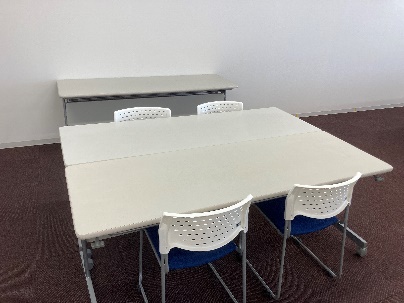 　（１）机：３本（1本：W1800㎜×D600㎜）程度　（２）いす：事業所側2脚、来場者側２脚程度　（３）事業者名を記載した看板　（４）事業所相談記録シート　※その他の装飾品、コンセント使用時の延長コード等については、各自でご用意ください。ブースでの事業者の案内チラシや粗品等の配布は可能です。（会場内にチラシ設置専用のコーナー等も設けますが、各事業者1枠になります。チラシが複数ある場合は、各ブースでチラシ配布を行ってください。）会場にWi-Fi環境はありません。出展にあたって必要がある場合は、各自でご用意ください。2　出展にあたっての留意事項・ハローワーク豊田と共催のため、事前にハローワーク豊田に求人票の提出が必要となります。・市民への周知に当たってPRチラシを作成します。PRチラシには、出展する事業者の名称（出展事業者を50音順で掲載予定）等の情報を記載します。　・来場者向けに、出展事業者の案内冊子を配るため、後日出展事業者シート等をご提出いただきます。　・会場内の出展ブースの配置については、事務局で抽選を行って決定します。　・開場時間の午後１時～午後４時は、出展ブースに職員を配置してください。時間を指定しての出展はできかねます。　・面談の結果、あらためて職場見学や面接を行うこととなった場合は、後日ハローワーク豊田より紹介状を発行します。その際は選考結果通知をハローワーク豊田へご返信ください。　・参加事業者は、インターネットなどでの広報のご協力をしていただきます。どの媒体で広報されたか後日調査させていただきます。・休憩室は福祉センター３階です。お荷物等の管理について、事務局で一切の責任は負いかねますので、自己責任でお願いします。・食事は休憩室でお願いします（相談会会場の４階では不可）。・ゴミは各自でお持ち帰りください。　・閉場後、出展事業者用のアンケートを提出してお帰りください。また、事後の調査アンケートにもご協力をお願いします。令和5年度来場者実績（参考）　　・総来場者73名中、アンケートにお答えいただいた60名の方の実績　　　　　　　　　　　　　　　　　　　　　　　　　　　　　　　　　　　　（延べ人数）　　・職　　種：介護職員3人、看護職員3人　　・種　　別：特別養護老人ホーム２人、デイサービス４人　　・勤務形態：正規 0人、非正規6人　　・年　　代：30代 1人、50代 2人、60代 2人、70代1人時　間内　容11：30～12：30各自、ブースの装飾等の準備12：30～13：00開会式　事務局から出展事業者への全体説明・最終準備13：00～16：00開場16：00～16：10閉会式　事務局から出展事業者への全体説明16：10～片付け・解散年　齢人　数割　合※小数点以下第2位切り捨て20歳以下1人1.6%20～29歳2人3.3%30～39歳6人10.0%40～49歳7人11.6%50～59歳22人36.6%60～69歳15人25.0%70歳以上7人11.6%採用等につながった数男性女性合計ブース訪問者数27人117人144人施設に見学に来た人数3人17人20人採用選考（面接試験等）を実施した人数0人6人6人最終的に採用を決定した人数0人6人6人